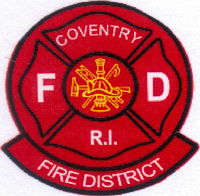 Fire Marshal’s Office             Phone 401-825-6793                                                Note: Please return completed form 571 Washington Street         Fax 401-826-0832                                                      to our location by mail, fax or email. Coventry, RI 02816                 Email-firemarshal@coventryfiredistrict.org              Thank you!INSPECTION REQUESTDate __________________________	Person Calling _______________________________		Contact Name ____________________________________________________________________Address _________________________________________________________________________Phone Number ___________________________________________________________________Notes __________________________________________________________________________Coventry Fire District  Anthony Fire StationIncorporated 1889